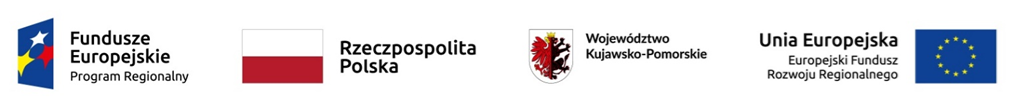 Klauzula informacyjna z art. 13 ust. 1-3  RODOw celu związanym z postępowaniem o udzielenie zamówienia publicznego, któregowartość jest równa lub przekracza kwotę 130 000 zł nettoZgodnie z art. 13 ust. 1 i 2 rozporządzenia Parlamentu Europejskiego i Rady (UE) 2016/679 z dnia 27 kwietnia 2016 r. w sprawie ochrony osób fizycznych w związku z przetwarzaniem danych osobowych i w sprawie swobodnego przepływu takich danych oraz uchylenia dyrektywy 95/46/WE (ogólne rozporządzenie o ochronie danych) (Dz. Urz. UE L 119 z 04.05.2016, str. 1), dalej „Rozporządzenie”, informuję, że:Administratorem Pani/Pana danych osobowych jest Gmina Miasto Golub-Dobrzyń, reprezentowana przez Burmistrza Miasta Golubia-Dobrzynia, z siedzibą w Golubiu-Dobrzyniu pod adresem: Plac 1000-lecia 25, 87-400 Golub-Dobrzyń, tel. (56) 683 54 10 do 13, e-mail: um@golub-dobrzyn.pl, W sprawach z zakresu ochrony danych osobowych mogą Państwo kontaktować się z Inspektorem Ochrony Danych pod adresem e-mail: iod@golub-dobrzyn.pl Dane osobowe będą przetwarzane w celu związanym z postępowaniem o udzielenie zamówienia publicznego, prowadzonego zgodnie z przepisami ustawy z dnia 11 września 2019r. Prawo zamówienie publicznych (Dz. U. z 2022r. poz. 1710 z pózn. zm.) pn. „Remont tzw. Domku Pod Kapturem w Golubiu-Dobrzyniu”, dofinansowanego z Regionalnego Programu Operacyjnego Województwa Kujawsko – Pomorskiego na lata 2014-2020, Osi priorytetowej 6 Solidarne społeczeństwo i konkurencyjne kadry, Działanie 6.2 Rewitalizacja obszarów miejskich i ich obszarów funkcjonalnych.Dane osobowe będą przetwarzane zgodnie z art. 78 ust. 1 i 4 ustawy z dnia 11 września 2019 r.– Prawo zamówień publicznych (t.j. Dz. U. z 2022 r. poz. 1710 z późn. zm.), zwanej dalej PZP, tj. dokumentacja postepowania będzie przechowywana przez okres 4 lat od dnia zakończenia postępowania o udzielenie zamówienia, a jeżeli czas trwania umowy przekracza 4 lata, okres przechowywania obejmuje cały czas obowiązywania umowy. Dokumentacja będzie archiwizowana zgodnie z instrukcją kancelaryjną obowiązującą u administratora (jednolitym rzeczowym wykazem akt) oraz ustawą z dnia 14 lipca 1983 r. o narodowym zasobie archiwalnym i archiwach:dokumentacja zamówień publicznych – 5 lat;umowy zawarte w wyniku postępowania w trybie zamówień publicznych – 10 lat;dowody księgowe i dokumentacja księgowa – 5 latPodstawą prawną przetwarzania danych jest art. 6 ust. 1 lit. c) ww. Rozporządzenia w związku z przepisami PZP, a także art. 6 ust. 1 lit. b ww. Rozporządzenia w związku z tym, że przetwarzanie jest niezbędne do wykonania umowy, której strona jest osoba, której dane dotyczą lub do podjęcia działań na żądanie osoby, której dane dotyczą przed zawarciem umowy.W przypadku zawarcia umowy w wyniku niniejszego postępowania podstawą prawną będą również przepisy: art. 6 ust. 1 lit. b i c) w związku z ustawą z dnia 23 kwietnia 1964 r. - Kodeks cywilny ( tj. Dz. U. z 2020 r. poz. 1740 ze zm.), ustawą z dnia 11 marca 2004 r. o podatku od towarów i usług (t.j. Dz. U. z 2021 r. poz. 685 ze zm.)Dane osobowe będą ujawniane osobom działającym z upoważnienia administratora, mającym dostęp do danych osobowych i przetwarzającym je wyłącznie na polecenie administratora, chyba że wymaga tego prawo UE lub prawo państwa członkowskiego. Pani/Pana dane mogą zostać przekazane podmiotom zewnętrznym na podstawie umowy powierzenia przetwarzania danych osobowych - dostawcy usług poczty mailowej, strony BIP, dostawcy usług informatycznych w zakresie programów księgowo-ewidencyjnych, podmiotom świadczącym usługi archiwistyczne oraz brakowania dokumentacji i nośników danych, podmiotom świadczącym usługi uruchomienia, udostępnienia oraz utrzymania i serwisowania Systemu zakupowego Open Nexus .Odbiorcami Pani/Pana danych będą osoby lub podmioty, którym udostępniona zostanie dokumentacja postępowania w oparciu o art. 18 oraz art. 74 ust. 4 PZP.Odbiorcami danych są również dostawcy usług pocztowych w przypadku korespondencji przesyłanej drogą pocztową, a także inni odbiorcy wyłącznie na podstawie przepisów prawa.Obowiązek podania przez Panią/Pana danych osobowych bezpośrednio Pani/Pana dotyczących jest wymogiem ustawowym określonym w przepisach PZP, związanym z udziałem w postępowaniu o udzielenie zamówienia publicznego; konsekwencje niepodania określonych danych wynikają z PZP. Osoba, której dane dotyczą ma prawo do:dostępu do treści swoich danych oraz możliwości ich poprawiania, sprostowania, ograniczenia przetwarzania, w przypadku gdy przetwarzanie danych odbywa się z naruszeniem przepisów Rozporządzenia służy prawo wniesienia skargi do organu nadzorczego tj. Prezesa Urzędu Ochrony Danych Osobowych, ul. Stawki 2, 00-193 Warszawa,Osobie, której dane dotyczą nie przysługuje:w związku z art. 17 ust. 3 lit. b, d lub e Rozporządzenia prawo do usunięcia danych osobowych;prawo do przenoszenia danych osobowych, o którym mowa w art. 20 Rozporządzenia;na podstawie art. 21 Rozporządzenia prawo sprzeciwu, wobec przetwarzania danych osobowych.W przypadku gdy wykonanie obowiązków, o których mowa w art. 15 ust. 1-3 Rozporządzenia, wymagałoby niewspółmiernie dużego wysiłku, Administrator może żądać od osoby, której dane dotyczą, wskazania dodatkowych informacji mających na celu sprecyzowanie żądania, w szczególności podania nazwy lub daty postępowania o udzielenie zamówienia publicznego.Skorzystanie przez osobę, której dane dotyczą, z uprawnienia do sprostowania lub uzupełnienia danych osobowych, o którym mowa w art. 16 Rozporządzenia, nie może skutkować zmianą wyniku postępowania o udzielenie zamówienia publicznego lub konkursu ani zmianą postanowień umowy w zakresie niezgodnym z PZP.Wystąpienie z żądaniem, o którym mowa w art. 18 ust. 1 Rozporządzenia, nie ogranicza przetwarzania danych osobowych do czasu zakończenia postępowania o udzielenie zamówienia publicznego.W przypadku danych osobowych zamieszczonych przez Administratora w Biuletynie Zamówień Publicznych, prawa, o których mowa w art. 15 i art. 16 Rozporządzenia, są wykonywane w drodze żądania skierowanego do Administratora.Od dnia zakończenia postępowania o udzielenie zamówienia, w przypadku gdy wniesienie żądania, o którym mowa w art. 18 ust. 1 Rozporządzenia, spowoduje ograniczenie przetwarzania danych osobowych zawartych w protokole i załącznikach do protokołu, Administrator nie udostępnia tych danych zawartych w protokole i w załącznikach do protokołu, chyba że zachodzą przesłanki, o których mowa w art. 18 ust. 2 Rozporządzenia.W przypadku gdy wykonanie obowiązków, o których mowa w art. 15 ust. 1-3 Rozporządzenia, wymagałoby niewspółmiernie dużego wysiłku, Administrator może żądać od osoby, której dane dotyczą, wskazania dodatkowych informacji mających w szczególności na celu sprecyzowanie nazwy lub daty zakończonego postępowania o udzielenie zamówienia.Skorzystanie przez osobę, której dane dotyczą, z uprawnienia do sprostowania lub uzupełnienia, o którym mowa w art. 16 Rozporządzenia, nie może naruszać integralności protokołu oraz jego załączników.Ponadto informujemy, iż w związku z przetwarzaniem Pani/Pana danych osobowych nie podlega Pan/Pani decyzjom, które się opierają wyłącznie na zautomatyzowanym przetwarzaniu, w tym profilowaniu, o czym stanowi art. 22 Rozporządzenia.Oświadczam, że zostałam/-em poinformowany o treści przedstawionego mi Obowiązku Informacyjnego realizowanego w związku z art. 13 ust. 1 i 2 RODO oraz przyjmuję go do wiadomości.                                                        	  --------------------------------------------------------------------                                                        				miejscowość, data, czytelny podpis osoby, której dane dotyczą 